Sammy Miller Motorcycle Museum				Sammy Miller Motorcycle Museum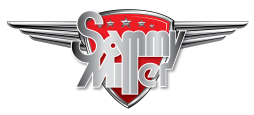 Events List 2021								Events List 2021Saturday 22 MaySunday 23 May29-31 MayCraft FairAuto JumbleDespatch Riders Rally Saturday 22 MaySunday 23 May29-31 MayCraft FairAuto JumbleDespatch Riders Rally Sunday 27 JuneHonda Owners Club (GB) Classic ShowSunday 27 JuneHonda Owners Club (GB) Classic ShowSunday 4 JulyItalian Bike Ride InSunday 4 JulyItalian Bike Ride InSunday 11 JulyRoyal Enfield 120 Year AnniversaryRoyal Enfield Club Ride InSunday 11 JulyRoyal Enfield 120 Year AnniversaryRoyal Enfield Club Ride InSunday 18 JulyAdventure Bike Ride InGoldwing GatheringSunday 18 July Adventure Bike Ride InGoldwing GatheringSunday 25 JulyHarley Ride InMorris Minor Annual MeetSunday 25 JulyHarley Ride InMorris Minor Annual MeetSunday 1 AugRickman Enthusiasts DaySunday 1 AugRickman Enthusiasts DaySunday 8 AugScooter Ride InSunday 8 AugScooter Ride InSunday 15 AugSmokin’ to Sammy’s – Two Stroke MeetSunday 15 AugSmokin’ to Sammy’s – Two Stroke MeetSunday 22 AugBritish Bike Day (Triumph, Norton …)Sunday 22 AugBritish Bike Day (Triumph, Norton …)Sunday 29 AugAuto JumbleSunday 29 AugAuto JumbleSunday 5 SeptSunday 12 SeptSunday 26 SeptCafé Racer RendezvousVintage Japanese Bike DayMX5 Owners ClubSunday 5 SeptSunday 12 SeptSunday 26 SeptCafé Racer RendezvousVintage Japanese Bike DayMX5 Owners ClubBefore you set out – please check event is still on!For information on any of the above events please call
01425 620 777 – Museum  Open 7 days / week01425 616 644 Workshop / Office  Open Monday to FridayBashley Cross Road, New Milton, Hampshire BH25 5SZwww.sammymiller.co.uk Before you set out – please check event is still on!For information on any of the above events please call
01425 620 777 – Museum  Open 7 days / week01425 616 644 Workshop / Office   Open Monday to FridayBashley Cross Road, New Milton, Hampshire BH25 5SZ
www.sammymiller.co.uk